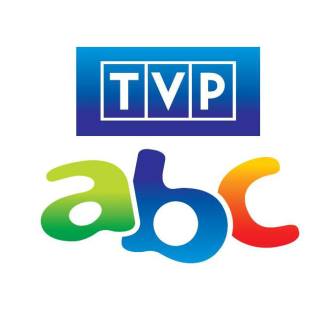 PROGRAMY„W krainie baśni"      NOWOŚĆ!Emisja: niedziela godz. 9.30 i 14.15 i czwartek godz. 14.15. To edukacyjny cykl familijny, utrzymany w konwencji teatru. Wkraczamy do tajemniczego domu, gdzie Bajarz wraz z Bajarką opowiadają nam fascynujące historie, pełne przygód i magii. Kiedy usiądziemy już wygodnie, bajarze przebiorą się za różnych bohaterów opowieści, od pięknych księżniczek i mężnych rycerzy po podstępne czarownice i chciwych monarchów. Do tego zachwycą nas popisem efektownych czarodziejskich sztuczek i rozbawią dowcipnymi dialogami. W każdym odcinku prezentujemy nową baśń z wyrazistymi postaciami i morałem skłaniającym do rozmów między rodzicami a ich dziećmi. Stosując nieszablonowe rozwiązania (malowanie piaskiem, teatr cieni itp.), podziałamy na wyobraźnię i zachęcimy naszych odbiorców do zabawy w teatr. W rolach głównych występują: Beata Fido (Bajarka) oraz Wojciech Dmochowski (Bajarz). „Domisie” Emisja od poniedziałku do soboty o godz. 9.30 i od poniedziałku do niedzieli o godz. 15.15
„Domisie” to widowisko edukacyjno-rozrywkowe dla przedszkolaków, w którym w zabawny 
i przyjazny sposób przybliża się maluchom świat, uczy właściwych relacji z otoczeniem, bawi i wychowuje. Jego bohaterowie: Amelka, Pysia, Bazyli, Eryk, Strachowyj i Kajetan  poruszają problemy bliskie najmłodszym i dzięki temu znajdują klucz do dziecięcego świata. Program uczy właściwego formowania norm i wartości, rozwija kompetencje emocjonalne i poznawcze dzieci. Łączy treści wychowawcze z atrakcyjną formułą. Poprzez mądre i pełne dowcipu dialogi oraz melodyjne piosenki, przekazuje wiedzę o świecie, rozwija wyobraźnię oraz poczucie humoru. Program jest uwielbiany przez dzieci i znakomicie oceniany przez rodziców.„Teleranek” Emisja: niedziela, godz. 10.00 i 14.45. Program dla dzieci i  młodzieży (7-12 lat) o charakterze magazynu informacyjnego.Prowadzącymi są dzieci w wieku naszych widzów, którzy spotykają się w studiu i swobodnie między sobą rozmawiają o aktualnych wydarzeniach, akcjach i wszystkim tym co może zainteresować ich rówieśników pokazując np. nowe dyscypliny sportowe czy proste sposoby na przerabiane różnych rzeczy metodą „hand-made”. W każdym odcinku pojawia się gość. Są to ludzie mniej lub bardziej znani ale tacy, którzy mają do zaprezentowania coś, co może zainspirować młodych ludzi: sportowcy, muzycy, artyści. Wychodząc naprzeciw ostatnim trendom, do Teleranka „ściągani z sieci” są popularni youtuberzy. Każdy z nich na co dzień tworzy w internecie popularny, dedykowany,  tematyczny kanał w którym opowiada o swojej pasji np. nauce, kosmosie czy filmie. Są specjalistami w danej tematyce i chętnie o tym opowiadają w studiu. Spotkanie z gośćmi ma zachęcić do spróbowania czegoś nowego, uaktywniając widzów do samodzielnego rozwijania się w prezentowanej dziedzinie. Prowadzący dbają o to, by uzyskać maksymalną ilość wiedzy ale jednocześnie dobrze się przy tym bawią i wygłupiają. W każdym odcinku dzieci prezentują ciekawą propozycję książki lub gry, którą można wygrać w konkursie.„Supełkowe ABC” Emisja: premiera w sobotę, o godz. 14.15 (powtórki w soboty o godz. 10.00 i w środy o godz. 14.15)„Supełkowe ABC” to unikatowy w polskich stacjach telewizyjnych magazyn, dedykowany przede wszystkim dzieciom niesłyszącym i słabo słyszącym. Prowadzi go tłumaczka Polskiego Języka Migowego, która objaśnia, co dzieje się na ekranie. Ale wszyscy mali widzowie znajdują w „Supełkowym ABC” coś dla siebie. Poznają literki, cyferki, magiczne słowa, czyli grzecznościowe zwroty, znaczenie wielu pojęć, supełkowe czytanki (inscenizacja – kukiełkowy teatrzyk), bajeczki i zabawy. Na zakończenie każdego wydania Rady i Porady, czyli informacje dla rodziców. „Petersburski Music Show” Emisja: premiera - sobota godz. 14.45, powtórka - poniedziałek 14.45. Program muzyczno-edukacyjny z udziałem dzieci, którego autorem i zarazem prowadzącym jest Jerzy Petersburski Jr. W lekki i przystępny sposób prezentowane są tematy związane ze światem muzycznym, koncertami, artystami, historią muzyki, instrumentami, płytami, teledyskami oraz ciekawostkami muzycznymi. W każdym odcinku gościem programu jest znany zespół lub wokalista (np. Michał Szpak, Margaret, Kayah, Natalia Szroeder, Liber, Ania Wyszkoni, Antek Smykiewicz, Anna Rusowicz, Rafał Brzozowski, zespół PECTUS, bracia Golcowie i inni). Scena Talentów jest miejscem, gdzie zdolni młodzi wykonawcy z całej Polski mogą zaprezentować swoje umiejętności wokalne. Natomiast w segmencie „Instrumentalni” prezentują się młodzi instrumentaliści, przybliżając tajniki różnych instrumentów: fortepianu, skrzypiec, fletu poprzecznego, trąbki, gitary, perkusji czy harfy. Podczas piosenki finałowej najlepsze dziecięce formacje taneczne mają okazję zaprezentować ciekawe układy. W studiu obecna publiczność. Program familijny, skierowany do ogółu widowni.„Margolcia i Miś zapraszają dziś” Emisja: piątek, godz. 10.00 i 14.45, poniedziałek godz. 10.00Program edukacyjny dla najmłodszych dzieci. Szczególnie skierowany do tych widzów, którzy nie chodzą do żłobka ani przedszkola. Głównymi bohaterami są: Margolcia (mała dziewczynka) i Miś. Są to kukiełki, znane z kultowych programów TVP takich jak „Mama i Ja” czy „Wakacje z Konfacelą”. W każdym odcinku, główni bohaterowie rozmawiając między sobą, poruszają łatwe do przyswojenia, aktualne tematy np. bezpieczeństwo w trakcie wycieczek rowerowych, skąd się bierze mleko czy dlaczego ptaki odlatują na zimę. Stałym elementem programu jest nauka piosenki, która powtarzana jest kilka razy tak aby dzieci mogły zapamiętać główną melodię i refren. W każdym odcinku Ewa Gutowicz przygotowuje z modeliny figurkę odwołującą się do głównego wątku, która dodatkowo obrazuje tematykę odcinka. Istotnym elementem programu jest prezentacja listów i pozdrowień wraz ze zdjęciami. Twórcy kładą nacisk na kontakt z małymi widzami zachęcając wysyłania swoich prac plastycznych, które pokazywane są w programie. „Nela Mała Reporterka” Emisja codziennie o godz. 15.50.Nela ma 11 lat. Od piątego roku życia podróżuje po świecie i nagrywa reportaże ze swoich wypraw. Była już w Tanzanii, na Zanzibarze i na Filipinach, w Tajlandii, Malezji, Kambodży, w Indonezji, Peru, Boliwii, Chile, Etiopii i Kenii.Polacy mogą być dumni, gdyż nasz kraj ma najmłodszą reporterkę na świecie. Nela wspięła się już na ponad . n.p.m. w Andach, zwiedzała boliwijskie wulkany i gejzery, podziwiała Machu Picchu w Peru, zaprzyjaźniła się z Masajem w Afryce, głaskała tygrysa w Tajlandii, a na Filipinach zeszła  w głąb jaskiń. Widziała 2 miliony nietoperzy, wylatujących na żer, obserwowała w nocy kajmany w dorzeczu Amazonki..., a wszystko to relacjonowała do kamer, aby opowiedzieć dzieciom o swoich przygodach i by podzielić się z Wami swoją przyrodniczo-podróżniczą wiedzą.„Mój zwierzyniec”Emisja we wtorki o godz. 10.00 i 14.45.To edukacyjny program dla dzieci, przedstawiający fascynujący świat dzikich zwierząt żyjących w Polsce. Gospodarzem i narratorem serii jest dr Andrzej Kruszewicz – miłośnik przyrody, świetny gawędziarz, dyrektor Miejskiego Ogrodu Zoologicznego w Warszawie. Bohaterami jego opowieści są m.in. duże drapieżniki – takie jak wilki, rysie czy niedźwiedzie oraz mało znane gatunki np. kilkucentymetrowy zębiełek o wyglądzie myszy z długim ryjkiem; kolorowa salamandra plamista; żyjąca w koronach drzew, puszysta popielica; dożywający nawet 100 lat żółw błotny; chrząszcze oraz pajęczaki. „Moliki książkowe”Emisja:  w środy o godz. 10.00 i 14.45.	Program dla dzieci w wieku przedszkolnym i wczesnoszkolnym, zachęcający je do czytania. Tytułowi bohaterowie - Molik i Molinka - mieszkają w domku na drzewie. Bardzo lubią książki, bo opisywane w nich historie, pomagają w codziennym życiu. W każdym odcinku prezentowana jest nowa historia, która zawsze ma swój szczęśliwy finał. Program ma formułę widowiska studyjnego, realizowanego  w bardzo nowoczesnej oprawie. Studio wirtualne uzupełnione o elementy scenografii realistycznej, daje duże możliwości realizacyjne - scenografia może być dopasowana do tematu prezentowanej w audycji książki. „Czytanie przed spaniem”Emisja codziennie o godz. 19.50. „Czytanie przed spaniem” to pełen ciepła cykl, w którym znakomici aktorzy i znani dziennikarze – czytają dzieciom – widzom TVP ABC bajki na dobranoc.Wesołe, kolorowe rysunki, które pojawiają się w czasie czytania są niespodziankami, na które czekają mali i duzi widzowie. Emisja odcinków - zawsze na zakończenie Wieczorynki TVP ABC.PROGRAMY DLA RODZICÓW„Moda na rodzinę”Emisja: sobota godz. 21.45. Program o charakterze poradnikowym, koncentruje się na tym, by promować modę na rodzinny styl życia. Wielu osobom rodzicielstwo wydaje się trudne i męczące. Brak na nie czasu, pieniędzy. Program poradnikowy przełamuje te schematy. Ukazuje rodzicielstwo jako przygodę i wyzwanie dające radość i spełnienie. Zadaniem programu jest doskonalenie u widzów umiejętności rodzicielskich i poczucia własnej kompetencji. Rodzic oglądający program wzmacnia zadowolenie ze swej roli i świadomość swoich mocnych stron. W programie poruszamy tematy związane z wychowaniem, zdrowiem i finansami rodziny.Magazyn prowadzą doświadczone mamy i dziennikarski: Ewa Pietrzak, Agnieszka Porzezińska, Dominika Figurska. „Okrasa łamie przepisy” Emisja: we wtorki, godz. 22.05Wbrew powszechnym wyobrażeniom polska kuchnia to nie tylko pierogi i schabowy. Mamy wielowiekową tradycje podawania ryb, szczególnie słodkowodnych, a w najdalszych zakątkach Polski wytwarza się smakowite produkty warte zaprezentowania szerokiej widowni. Cudze chwalicie, swego nie znacie! Każda audycja będzie dedykowana ściśle określonemu tematowi, regionalnej specjalności, wybierzemy się na wyprawy kulinarne do wybranych zakątków Polski. Karol Okrasa rozpocznie od przedstawienia "bohatera", który posłuży do przygotowania dwóch dań, podkreśli sposób wytworzenia, smak oraz walory zdrowotne. „Młodzi Wielcy” Emisja: w niedziele, godz. 22.05Talk show z elementami filmowymi. Bohaterami programu są młodzi ludzie, którzy mają nietypowe pasje, zainteresowania i konsekwentnie, czasami nawet wbrew otoczeniu realizują je. W programie pokażemy, że pasją dla młodego człowieka może stać się wszystko, że nie trzeba mieszkać w wielkim mieście i nie zawsze są potrzebne duże wydatki, by robić to, co się lubi. Program będzie stanowił inspirację dla młodych widzów i ich rodziców, by chcieli wpierać swoje dzieci w realizacji pasji. Prowadzącym program będzie Robert Friedrich Litza (twórca zespołu Arka Noego, Luxtorpeda). W trakcie rozmowy z prowadzącym bohater będzie prezentował próbkę swojej pasji. Bohater, którego pasję będziemy prezentować zmierzy się też ze swoim dorosłym odpowiednikiem. Dodatkowo gościem specjalnym odcinka będzie znana osoba, która opowie o swoich pasjach w dzieciństwie i młodości.„Jak to działa?”Emisja: codziennie o godz. 22.40. To program popularno-naukowy, którego autorem i zarazem prowadzącym jest . Na przykładzie urządzeń codziennego użytku wyjaśniamy podstawowe prawa fizyki rządzące zjawiskami w otaczającym nas świecie. Dzięki prostym i zarazem widowiskowym eksperymentom okaże się, że nauka nie jest wcale taka trudna i niezrozumiała. Pokazujemy, jak potrzeba rozwiązania konkretnych problemów doprowadziła naukowców i wynalazców do skonstruowania wielu urządzeń, których używamy na co dzień. Przykładowe tematy to: nośniki pamięci, aparat i kamera, mikrofalówka, GPS i nawigacja, zdalne sterowanie, dźwięk, ekrany, prąd, teleskop, DNA, łazik marsjański etc. W „strefie zagadek” angażujemy widzów do rozwiązywania intrygujących łamigłówek, które – choć na pozór banalnie proste – rzadko miewają oczywistą odpowiedź. ANIMACJE„Kasia i Mim Mim” (Kate and Mim Mim) Kanada 2014, Kanadyjski serial animowany stworzony przez Julie i Scotta Stewartów, Roba Eggera i Elyota R. Wallera. Serial opisuje perypetie małej Kasi, dziewczynki energicznej i z ogromną wyobraźnią. Wraz ze swoim ulubionym zwierzątkiem pluszowym królikiem Mim - Mimem wyrusza w niesamowitą podróż do świata Mimiloo. Codziennie dwójka bohaterów odkrywa coś w nowej krainie, a podczas podróży przydarza się mnóstwo problemów, z którymi trzeba sobie poradzić...Emisja w Wieczorynce od 27 lutego o 19.45„Wissper” , Niemcy, Wielka Brytania, Irlandia 2015, Wissper jest małą dziewczynka z niezwykłym darem: potrafi zrozumieć mowę zwierząt. Potrafi także przenieść się w dowolne miejsce na ziemi, gdzie jakieś zwierzę potrzebuje pomocy. Podróżuje po pustyniach, lądach skutych lodem, po świecie mórz i oceanów, po bujnych lasach... Jest tam, gdzie potrzebują jej zwierzęta. W każdym odcinku rozwiązuje problem jednego z nich.Emisja w Wieczorynce od 15 kwietnia o 19.45„Krecik i Panda”, Chiny, Czechy 2016, Ulubiony bohater dziecięcych kreskówek, a jednocześnie "czeski produkt narodowy" powraca na ekrany w nowej odsłonie. Podróżując  po  Chinach swoje przygody dzieli z sympatyczną Pandą.Emisja od 16 kwietnia o 20.00 i 20.10„Supa Strikas”, Francja / Rep. Poł. Afryki 2008Shaker jest wschodzącą gwiazdą piłki nożnej. Chce osiągnąć sukces, ale najpierw musi udowodnić, że zasługuje na członkostwo w drużynie Supa Strikas. Stara się o to wraz z bramkarzem Wielkim Bo, nieustraszonym kapitanem Gibkim Rastą i strzelcem bramek El Matadorem. Jednak nie wszystko zależy tylko od zdolnego Shakera… W każdym odcinku bohaterowie indywidualnie i grupowo zmagają się z kolejnym trudnościami w dochodzeniu do sportowego mistrzostwa. Drużynie pomaga w tym niezwykły trener. Emisja od 15. kwietnia o 20.20„Masza i niedźwiedź”, (Masha and the Bear) Rosja/2012Bohaterowie starej, rosyjskiej baśni: Masza i Niedźwiedź, w najnowszej, serii animowanej pod tym samym tytułem. Przygody niesfornej dziewczynki i cierpliwego niedźwiedzia. Zabawna historia kierowana nie tylko do dzieci, znakomita rozrywka również dla dorosłych.Emisja od 27. lutego o 17.20 i od 21. marca o 20.00 i 20.10.„Tabaluga”, Niemcy/1997-2001Zły bałwan król Arktos, rządzi krainą lodu Lodolandią. Nienawidzi zieleni, a jego marzeniem jest ciągłe powiększanie swego lodowego królestwa. Przed miotanymi przez Arktosa śnieżnymi kulami uciekają wszystkie zwierzęta. Podczas ucieczki trafiają na tajemnicze jajo, z którego wykluwa się dziwne stworzenie. Nikt nie wie kim ono jest. Okazuje się, że Tabaluga (tak nazwano małego smoka) pochodzi on z kosmosu, a ponieważ może ziać ogniem tylko on w całym królestwie skutecznie potrafi przeciwstawić się Arktosowi.Emisja w Wieczorynce od 27. lutego o 19.00 